Ежедневный гидрологический бюллетеньСведения о состоянии водных объектов Восточно-Казахстанской и Абайской области, по данным гидрологического мониторинга на государственной сети наблюдений по состоянию на 8 час. 26 марта 2024 годаОЯ: На территории Абайской и Восточно-Казахстанской области на предстоящие сутки в связи выпавших осадков и повышенного температурного фона ожидается интенсивное снеготаяние, формирование талого и склонового стоков, при этом возможны разливы и подтопления.Данные ГЭС Директор                   		                                                            Л. БолатқанСоставил (а): Асқарва І.А.Тел.: 8 7232 76 79 05	Күнделікті гидрологиялық бюллетеньМемлекеттік бақылау желісіндегі гидрологиялық мониторинг деректері бойынша Шығыс Қазақстан және Абай облыстарының су нысандарының 2024 жылғы 26 наурыздағы сағат 8-гі жай-күйі туралы мәліметтер. ҚҚ: Алдағы тәулікте Шығыс Қазақстан және Абай облыстарының аумағында жоғарғы температуралық фонның және түскен жауын-шашынға байланысты қарқынды қар еруі, еріген қар суының және беткейлік ағындардың қалыптасуы күтіледі, сонымен қатар су жайылуы мен су басуы мүмкін.СЭС бойынша мәліметтер Директор                   		                                                            Л. Болатқан Орындаған: Асқарова І.А.Тел.: 8 7232 76 79 05	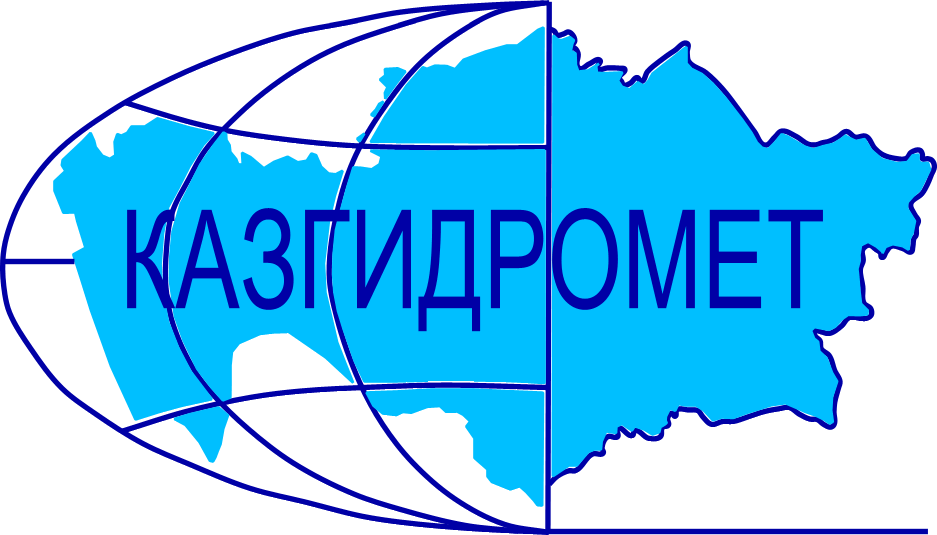 Филиал Республиканского государственного предприятия на праве хозяйственного ведения "Казгидромет" Министерства экологии и природных ресурсов РК по Восточно-Казахстанской и Абайской областямФилиал Республиканского государственного предприятия на праве хозяйственного ведения "Казгидромет" Министерства экологии и природных ресурсов РК по Восточно-Казахстанской и Абайской областямг. Усть-Каменогорск   ул. Потанина, 12г. Усть-Каменогорск   ул. Потанина, 12Тел. 76 79 05, 70 14 40Название гидрологического постаКритический уровеньводы смУровень воды смИзменение уровня воды за сутки ±смРасход воды, м³/сек Ледовая обстановка и толщина льда смр. Кара Ертис - с. Боран5253480120Закраины 20%, лёд потемнел, лед тает на местер. Ертис - с. Абылайкит3001996р. Ертис - с. Уварова2673Остаточные забереги, навалы льда на берегахр. Ертис - с. Баженово2680р. Ертис - г. Семей4501364Ледоход 10%, остаточные заберегир. Ертис - с. Семиярка5501937663Ледостав, вода на льду, лёд 80 смр. Бас Теректы - с. Мойылды107-13.39Остаточные заберегир. Калжыр - с. Калжыр43616.33Неполный ледоставр. Кандысу - с. Сарыолен7283.95р. Богаз - с. Кызыл Кесик300452.18Вода течет поверх льдар. Каргыба - с. Есим3670Вода на льдур. Улкен Бокен - с. Джумба27701.33Ледостав, вода на льду, лёд 92 смр. Кайынды - с. Миролюбовка1062Остаточные заберегир. Куршим - с. Маралды191416.3Неполный ледоставр. Куршим - с. Вознесенка310226218.7Ледостав, шуга, наледная вода, лёд 55 смр. Нарын - с. Кокбастау30017.50р. Нарын - с. Улкен Нарын138012.8р. Буктырма - с. Берель29015346.91Ледостав, вода на льду, лёд 70 смр. Буктырма - с. Барлык250(300з)174316.5Вода течет поверх льда, промоины 10%, подо льдом шуга, торосыр. Буктырма - с. Лесная Пристань530314552.3Неполный ледостав, разводья, шуга р. Хамир - с. Малеевск112-17.70Остаточные заберегир. Акберел (Aкбулкак) – с. Берел235-113.0Неполный ледоставр. Аксу - с. Аксу12912.57Закраины 20%р. Урыль - с. Урыль13501.55Неполный ледоставр. Черновая - с. Черновое (Аккайнар)540102.20Вода течет поверх льдар. Левая Березовка - с. Средигорное2007310.91Остаточные заберегир. Тургысын - с. Кутиха87-310.3Неполный ледостав, вода на льдур. Березовка - с. Соловьево75-30.21Неполный ледоставр. Сибе - с. Алгабас1060Остаточные забереги р. Абылайкит - с. Самсоновка420327349.92р. Тайынты – с. Асубулак24321.22Остаточные забереги р. Смолянка - с. Северное5820.29р. Шаровка - с. Шаровка1292Промоины 10%, лёд 41 смр. Ульби - г. Риддер2260Неполный ледостав р. Ульби - с. Ульби Перевалочная380103117.7Промоины 30%, лед тает на месте, вода течет поверх льдар. Киши Ульби - с. Горная Ульбинка3801572Неполный ледоставр. Дресвянка - с. Отрадное1478421.4Остаточные забереги р. Улан - с. Герасимовка440428303.89Остаточные заберегир. Глубочанка - с. Белокаменка33421220.66р. Красноярка - с. Предгорное35019572.88р. Оба - с. Каракожа22312Ледостав, вода на льду,лёд 85 смр. Оба - с. Верхуба4502041Закраины 20%р. Оба - г. Шемонаиха430108429.7Закраины 30%, лед потемнел, лед тает на местер. Малая Убинка - с. Быструха4050Закраины 40%р. Жартас - с. Гагарино185151.45Забереги остаточныер. Кызылсу - с. Шалабай192792.44р. Шар - аул Кентарлау49029022.97р. Шар – г. Чарск25510Забереги остаточныевдхр. Буктырма - п. Тугыл347-2Ледостав, наслуд, лёд 78 смвдхр. Буктырма - с. Аксуат343-1Ледостав, лёд 75 смвдхр. Буктырма - с. Куйган346-1Ледостав, лёд 60 смвдхр. Буктырма - с. Хайрузовка3470Ледостав, лёд 61 смвдхр. Буктырма - с. Заводинка3541Ледостав, лёд 59 смвдхр. Буктырма - с. Селезневка3450Ледостав, лёд 50 смвдхр. Буктырма - г. Серебрянск3450р. Аягоз - с. Тарбагатай178184.02Вода течет поверх льда, лед тает на местер. Аягоз - г. Аягоз43082Забереги остаточныер. Уржар - с. Казымбет 9431.11р. Емель - п. Кызылту 14205.13Название ГЭСНормальный подпорный уровеньНормальный подпорный уровеньУровеньводы, м БСОбъем,км3Сброс,м3/сФактический приток, м3/сПримечаниеНазвание ГЭСУровеньводы, м БСОбъем,км3Уровеньводы, м БСОбъем,км3Сброс,м3/сФактический приток, м3/сПримечаниеБ ГЭС (сброс среднее суточный)394.8449.62390.4628.560531223данные Б ГЭС за 2023 год389.3924.298137У-КА ГЭС (08:00 ч.)327.840.66327.280.635452Шульбинская ГЭС (08:00 ч.)240.02.39239.272.20965047.4Ульби+ОбаҚР Экология және табиғи ресурстар министрлігінің "Қазгидромет" шаруашылық жүргізу құқығындағы Республикалық мемлекеттік кәсіпорнының Шығыс Қазақстан және Абай облыстары бойынша филиалыҚР Экология және табиғи ресурстар министрлігінің "Қазгидромет" шаруашылық жүргізу құқығындағы Республикалық мемлекеттік кәсіпорнының Шығыс Қазақстан және Абай облыстары бойынша филиалыӨскемен қ.   Потанина көшесі, 12 үй.Өскемен қ.   Потанина көшесі, 12 үй.Тел. 76 79 05, 70 14 40Гидрологиялық бекеттердің атауыСудың шектік деңгейі, смСу дең-гейі,смСу деңгейі-нің тәулік ішінде өзгеруі,± смСу шығыны,  м³/секМұз жағдайы және мұздың қалыңдығы, смБоран а.- Қара Ертіс ө.5253480120Жиек су 20%, мұз қарайды, мұз орнында ерудеАбылайкит а. – Ертіс ө.3001996Уварова а. – Ертіс ө.2673Қалдық жағалық мұз, жағадағы мұз үйінділеріБаженово а. – Ертіс ө.2680Семей қ. – Ертіс ө.4501364Қалдық жағалық мұздар, мұздың жүруі 10%Семиярка а.- Ертіс ө.5501937663Мұзқұрсау,мұз үстіндегі су, мұз 80 смМойылды а.- Бас Теректі ө.107-13.39Қалдық жағалық мұзҚалжыр а.- Калжыр ө.43616.33Жартылай мұз құрсауСарыөлен а.- Қандысу ө. 7283.95Қызыл Кесік а.- Боғаз ө. 300452.18ҚызылсуЕсім а. – Қарғыба ө. 3670Мұз үстіндегі суЖұмба а.-Үлкен Бөкен ө.27701.33Мұзқұрсау, мұз 92 смМиролюбовка а. - Қайынды ө. 1062Қалдық жағалық мұздарМаралды а. – Күршим ө.191416.3Жартылай мұз құрсауВознесенка а.- Күршім ө.310226218.7Мұзқұрсау, мұз асты анжыр, мұздағы су, мұз 55 смКөкбастау а. - Нарын ө.30017.50Улкен Нарын а.- Нарын ө.138012.8Берель а. – Бұқтырма ө.29015346.91Мұзқұрсау, мұз үстіндегі су, мұз 70 смБарлық а. - Бұқтырма ө.250(300з)174316.5Қызылсу,жылым 10%, мұз астындағы анжыр, сеңді мұз шоғырларыЛесная Пристань а.–Бұқтырма ө.530314552.3Толық емес мұзқұрсау, мұздың ажырауы, анжырМалеевск а. - Хамир ө. 112-17.70Қалдық жағалық мұздарБерел а. - Ақберел (Aқбұлқақ) ө.235-113.0Жартылай мұз құрсауАқсу а.-Ақсу ө.12912.57Жиек су 20%Өрел а. - Өрел ө.13501.55Жартылай мұз құрсауЧерновое (Аққайнар) а. - Черновая ө. 540102.20ҚызылсуСредигорное а.- Левая Березовка ө. 2007310.91Қалдық жағалық мұздарКутиха а.- Тұрғысын ө.87-310.3Жартылай мұз құрсау, мұз үстіндегі су Соловьево а. -  Березовка ө. 75-30.21Жартылай мұз құрсауАлғабас а. – Сибе ө.  1060Қалдық жағалық мұздарСамсоновка а. – Абылайкит ө.420327349.92Асубұлак а. – Тайынты ө.24321.22Қалдық жағалық мұздарСмолянка а. – Северное ө.5820.29Шаровка а. – Шаровка ө.1292Жылым 10%, мұз 41 смРиддер қ. – Үлбі ө.2260Жартылай мұз құрсауУльби Перевалочная а.–Үлбі ө.380103117.7Жылым 30%, мұз орнында еруде, қызылсуГорная Ульбинка а. – Кіші Үлбі ө.3801572Толық емес мұзқұрсауОтрадное а. - Дресвянка ө.  1478421.4Қалдық жағалық мұздарГерасимовка а. -  Ұлан ө. 440428303.89Қалдық жағалық мұздарБелокаменка а. - Глубочанка ө.  33421220.66Предгорное а.- Красноярка ө.35019572.88Каракожа а. - Оба ө.22312Мұзқұрсау, мұз үстіндегі су, мұз 85 смВерх Уба а. - Оба ө.4502041Жиек су 20%Шемонаиха қ. – Оба ө.430108429.7Жиек су 30%, мұз қарайды, мұз орнында ерудеБыструха а. - Малая Убинка ө. 4050Жиек су 40%Гагарин а. - Жартас ө.185151.45Қалдық жағалық мұздарШалабай а. – Қызылсу ө. 192792.44Кентерлау а. - Шар ө.49029022.97Шар қ. – Шар ө.25510Қалдық жағалық мұздарТұғыл а. – Бұқтырма су қ.347-2Мұзқұрсау, шыны мұз, мұз 78 смАқсуат а. – Бұқтырма су қ.343-1Мұзқұрсау, мұз 75 смҚұйған а. – Бұқтырма су қ.346-1Мұзқұрсау, мұз 60 смХайрузовка а. – Бұқтырма су қ.3470Мұзқұрсау, мұз 61 смЗаводинка а. – Бұқтырма су қ.3541Мұзқұрсау, мұз 59 смСелезневка а. – Бұқтырма су қ.3450Мұзқұрсау, мұз 50 смСеребрянск қ. – Бұқтырма су қ.3450Тарбағатай а. – Аягоз ө. 178184.02Қызылсу, мұз орнында ерудеАягөз қ. - Аягөз ө. 43082Қалдық жағалық мұзҚазымбет а. – Үржар ө.9431.11Қызылту а. – Емел ө.14205.13СЭС атауы Қалыпты тірек деңгейіҚалыпты тірек деңгейіСу деңгейі,м БЖКөлем,км3Төгім,м3/сНақты ағын,м3/с ЕскертуСЭС атауы Су деңгейі,м БЖКөлем,км3Су деңгейі,м БЖКөлем,км3Төгім,м3/сНақты ағын,м3/с ЕскертуБұқтырма СЭС (орта тәуліктік)394.8449.62390.4628.5605312232023 жылғы БСЭС мәлімет389.3924.298137Өскемен СЭС (с. 08:00)327.840.66327.280.635452Шүлбі СЭС (с. 08:00)240.02.39239.272.20965047.4Үлбі+Оба